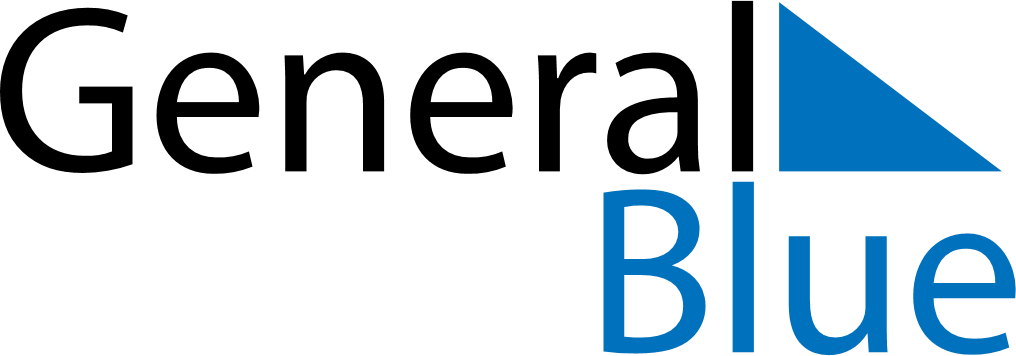 June 2030June 2030June 2030June 2030GibraltarGibraltarGibraltarMondayTuesdayWednesdayThursdayFridaySaturdaySaturdaySunday112345678891011121314151516Father’s Day1718192021222223Queen’s Birthday2425262728292930